Дата: 27.04. 2020г. – 2 класс          28.04.20г. – 1 класс          29.04.20г. – 3 классПедагог:  Тимошина Е.В.Творческое объединение «Сувениры своими руками»План дистанционного занятия.Тема: Мастерим к празднику. «Танк»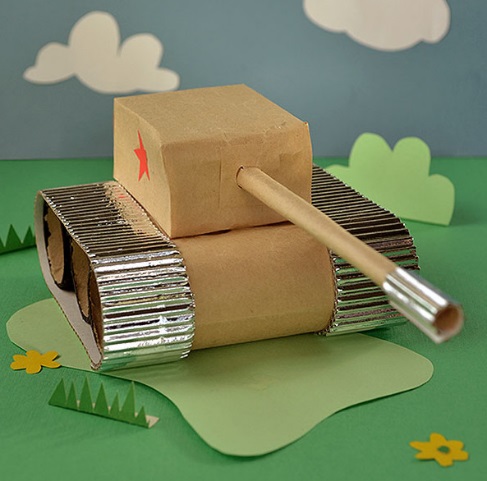 Для создания танка нам понадобится картонные трубочки от туалетной бумаги 3 шт., ножницы, клей, чёрная гуашь, цветная бумага и картон: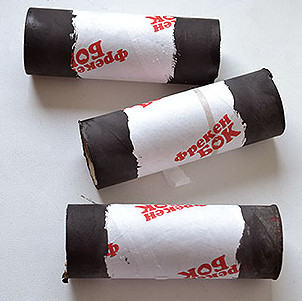 Окрасить края втулок черной гуашью.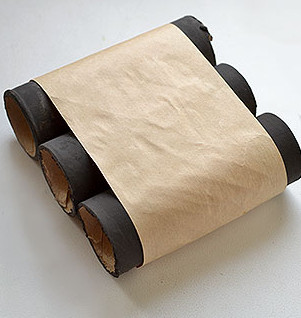 Обклеить бумагой можно цветной зеленой или по желанию.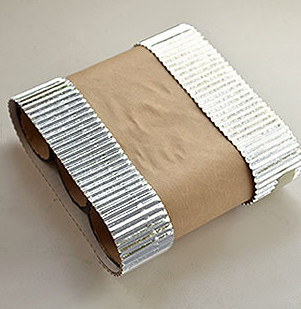 Обклеить края гофрированным картоном – это будут гусеницы.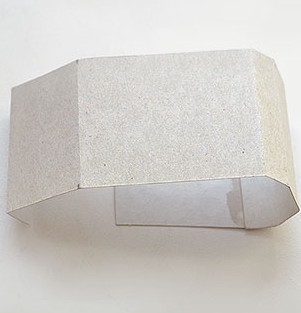 Заготовка для башни.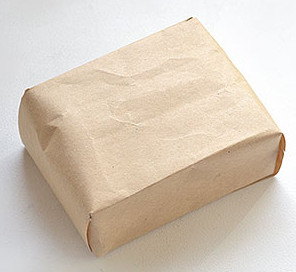 Обклеить.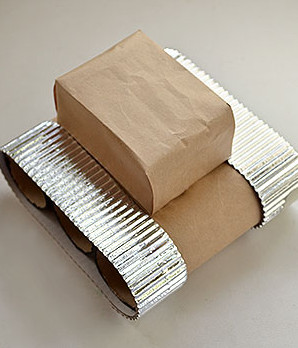 Соединяем с основанием.Для ствола берём коктейльную трубочку, обматываем её бумагой: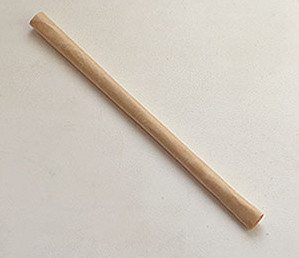 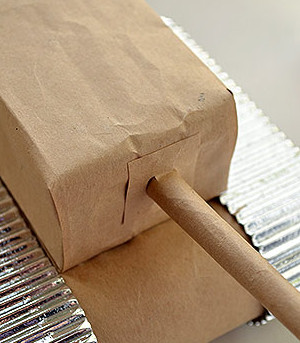 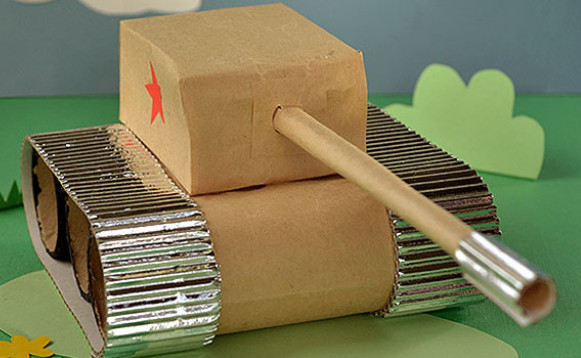 Вырезать и приклеить звездочку.Результат работы сфотографируйте и пришлите по электронной почте руководителю на адрес el.timoshina2016@yandex.ru или эл. почту МУ ДО ЦТР «Радуга» cdt.raduga60@yandex.ru, или в сообщении в Контакте (в теме письма укажите свою фамилию, имя).